Департамент Смоленской области по образованию и науке 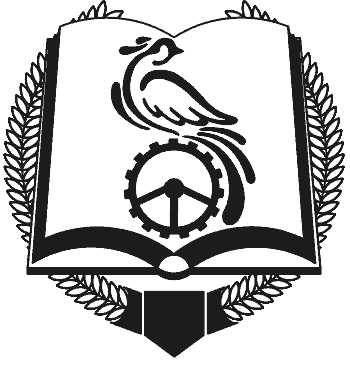 смоленское областное государственное бюджетное профессиональное образовательное учреждение  «Техникум отраслевых технологий»(СОГБПОУ «Техникум отраслевых технологий»)ДНЕВНИК-ОТЧЁТо прохождении производственной практикиОбучающегося_____________________________________(фамилия, имя, отчество)группы____________________________________________20___ годЗАДАНИЕ НА ПРОХОЖДЕНИЕ ПРОИЗВОДСТВЕННОЙ ПРАКТИКИОбучающегося ________________________курса ______группы________________ по специальности 20.02.02 Защита в чрезвычайных ситуацияхМесто прохождения практики____________________________________________________________________________________________________________________Время прохождения практики с «____»________________20___г.                                                  по «____»________________20___г.Руководитель  практики от предприятия: _______________________________________________________________(фамилия, имя, отчество, должность)Руководитель предприятия:_______________________________________________________________(фамилия, имя, отчество)Подпись____________МППрограмма производственной практики                   Содержание обучения по производственной практике  Отзыв руководителя от предприятия о практике обучающегося
___________________________________ проходил___  производственную практику на предприятии_________________________________________________________________________________________________________________________________________________________________________________________   с «____»________________20___г.  по «____»_______________20___г.За  время прохождения практики                                                                                ____________________________________________________________________________________________________________________________________________________________________________________________________________________________________________________________________________________________________________________________________________________________________________________________________________________________________________________________________________________________________________________________________________________________________________________________________________________________________________________________________________________________________________________________________________________________________________________________________________________________________________________________________________________________________________________________________________________________________________________________________________________________________________________________________________________________________________________________________________________________________________________________________________________________________________________________________________________________________Результат производственной практики _______________________________                                                                                   (ОЦЕНКА)Подпись руководителя практики от предприятия________________«____»_______________201___г.МП
АТТЕСТАЦИОННЫЙ ЛИСТ ПО ПРОИЗВОДСТВЕННОЙ ПРАКТИКЕФИО обучающегося ________________________________________________   № группы ___, курс________ , специальность 20.02.02 Защита в чрезвычайных ситуациях                                                                                                                                                                                                                                                                         Название ПМ: «ПМ 03. Ремонт и техническое обслуживание аварийно-спасательной техники и оборудования»Место проведения практики _________________________________________Срок проведения практики с «___» _______20____г. по «___»________20____г. Оценка результата освоения профессиональных компетенцийКачество выполнения работ в соответствии с технологией и (или) требованиями организации, в которой проходила практика:Все работы выполнены в полном (неполном) объеме, в соответствии с программой практики. Деятельность обучающегося во время практики заслуживает оценки _____________ Руководитель практики                           ___________      _________________________                                                                       подпись                               Ф.И.О.«_____» _______________ 20___ г.Наименование разделов профессионального модуля (ПП), (МДК) и тем учебной практикиНаименование формируемых компетенций и выполняемых работ.Объем часов(с указанием их распределения по семестрам)123ПМ.03 Ремонт и техническое обслуживание аварийно-спасательной техники и оборудования. ПМ.03 Ремонт и техническое обслуживание аварийно-спасательной техники и оборудования. ПМ.03 Ремонт и техническое обслуживание аварийно-спасательной техники и оборудования. Тема 1 Установочная конференция. Ознакомление с предприятиемОзнакомление с целями и задачами практики, порядком проведения, индивидуальным заданием. Инструктаж по технике безопасности.18Тема 2 Регламентное обслуживание и проверка работоспособности и исправности ручного аварийно-спасательного инструмента;Обязанности личного состава при проведении технического обслуживания. Перечень инструмента и материалов для проведения технического обслуживания.18Тема 3 Проведение периодических испытаний технических средствВиды и порядок проведения испытаний аварийно-спасательной техники и оборудования.18Тема 4 Оценка неисправностей технических средств и оборудования и их пригодности к дальнейшей эксплуатацииДиагностирование аварийно-спасательной техники, оборудования и механизмов.18Тема 5 Участие в организации ремонта аварийно- спасательного оборудованияВыполнение текущего, среднего и капитального ремонта аварийно- спасательной техники, оборудования и механизмов.18Тема 6 Расконсервирование и подготовка к работе аварийно-спасательного оборудованияХранение и консервация аварийно-спасательной техники и оборудования Расконсервирование аварийно-спасательной техники и оборудования Заполнение путевого, технического и ремонтного листов. Заполнение бланков осмотра инструмента и автомобилей.18Тема 7. Оформление документов складского учетаОформление документов складского учета, задания для персонала по ремонту и Т/О, бланка заказа на производство работ, технологических карт ремонта и Т/О автомобилей. Заполнение актов ввода в эксплуатацию и закрепления за спасателями ручного инструмента. Заполнение актов проведения периодических испытаний.18Тема 8. Сдача отчетной документацииАнализ результатов собственной деятельности. Оформление отчетной документации.18Промежуточная аттестация в форме зачета2Всего144Число, месяцНаименование формируемых компетенций и выполняемых работ.ОценкаПодпись руководителя практики от предприятия.1.2.3.4.1.2.3.4.1.2.3.4.1.2.3.4.1.2.3.4.Код профессиональной компетенции/№ п/пНаименование результата обучения (профессиональные компетенции)Оценка об освоении (освоил/не освоил)ПК 3.1.Организовывать эксплуатацию и регламентное обслуживание аварийно-спасательного оборудования и техники.ПК 3.2. Организовывать ремонт технических средствПК 3.3. Организовывать консервацию и хранение технических аварийно-спасательных иавтотранспортных средств.ПК 3.4. Организовывать учет эксплуатации технических средств